28.05. – 11.06.2023./tylko do użytku wewnętrznego/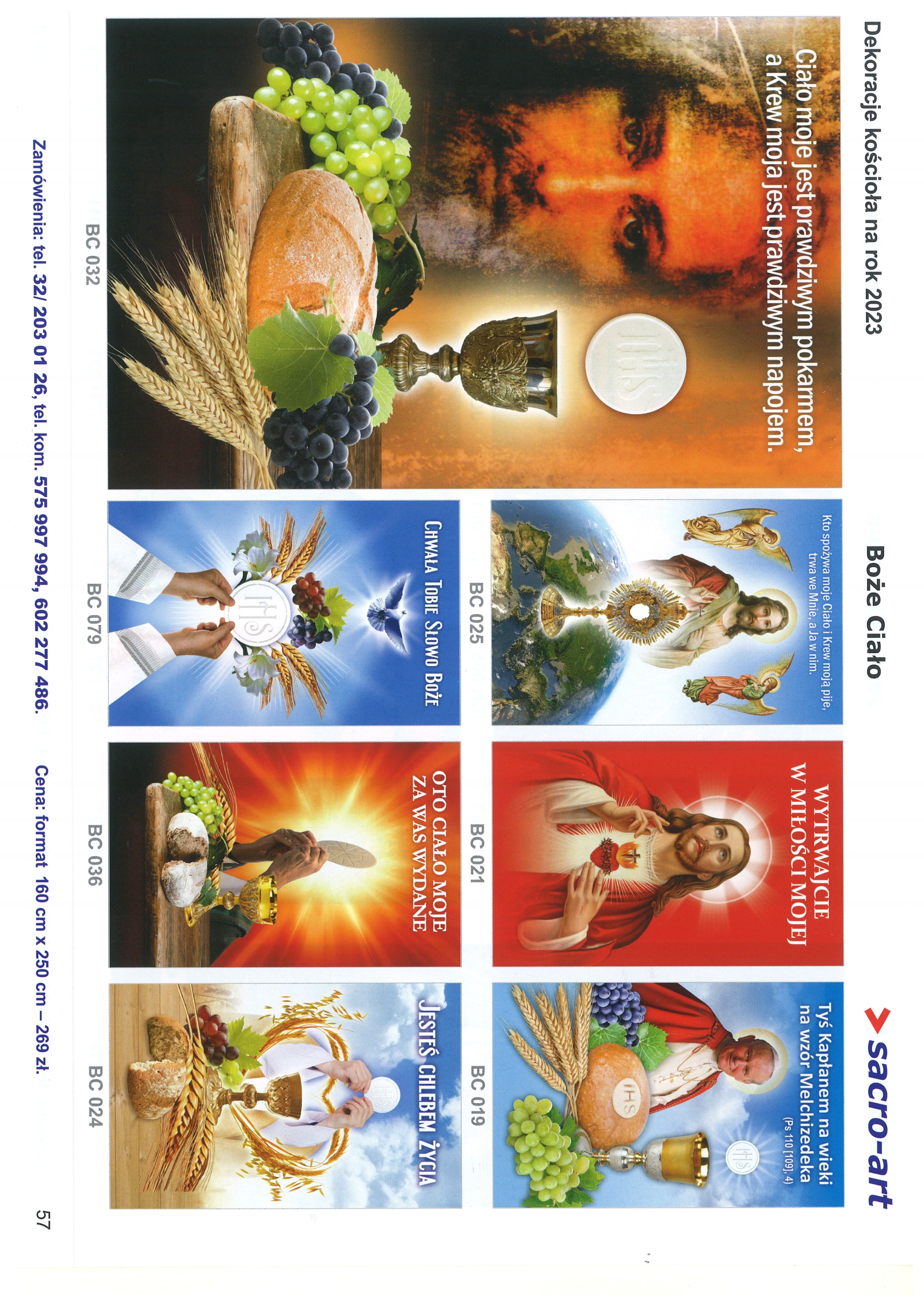 

OGŁOSZENIA PARAFIALNE – 28.05. – 11.06.2023.
*Serdeczne Bóg zapłać za Wasze modlitwy, prace i ofiary na rzecz
  naszej parafii i naszych kościołów.
*W niedzielę (28.05.) przedstawiciele Rady Parafialnej będą zbierać 
  ofiary na potrzeby kościoła w Niemysłowicach. Za składane ofiary 
  serdeczne Bóg zapłać. *W piątek, 2 czerwca odbędzie się Odwiedzanie chorych i starszych    
  Parafian: w Niemysłowicach od g. 9.45, w Czyżowicach od g. 10.30.

*Spotkania z dziećmi przygotowującymi się w Niemysłowicach
  do Rocznicy 1 Komunii św.:  środa (31.05.), godz. 18.45 (w kościele), 
  piątek (2.06.), godz. 18.45 (w kościele). 
  
Najbliższe uroczystości:*Odpust Parafialny w Czyżowicach, ku czci Najświętszego Serca 
  Pana Jezusa: 18 czerwca, niedziela, godz. 11.00.
*Msza św. w Niemysłowicach – „O dar pokoju 
  w Ukrainie i przezwyciężenie zła przez dobro”, 
  przy udziale władz gminnych i powiatowych – 9 lipca, 
  niedziela, godz. 11.00. Po Mszy św. Spotkanie przy pomniku 
  pamięci Polaków zamordowanych na Wschodzie.*Odpust Parafialny w Niemysłowicach, ku czci św. Anny: 
  30 lipca, niedziela, godz. 11.30. 
*Uroczystości Dożynkowe:
  w Niemysłowicach – 20 sierpnia, niedziela, godz. 11.00;
  w Czyżowicach – Dożynki Gminne, 26 sierpnia, sobota, 
  godz. 13.00.
 PARAFIA ŚW. ANNY W NIEMYSŁOWICACH     
 /FILIA W CZYŻOWICACH PW. NAJŚWIĘTSZEGO SERCA PANA JEZUSA/
e-mail: parafianiemyslowice@op.pl; www.niemyslowice.infotel.: 601-861-252PORZĄDEK NABOŻEŃSTW  28.05. – 11.06.2023.  PORZĄDEK NABOŻEŃSTW  28.05. – 11.06.2023.  UROCZYSTOŚĆ ZESŁANIA DUCHA ŚWIĘTEGO, 28 majaROCZNICA 1 KOMUNII ŚW. W CZYŻOWICACHUROCZYSTOŚĆ ZESŁANIA DUCHA ŚWIĘTEGO, 28 majaROCZNICA 1 KOMUNII ŚW. W CZYŻOWICACH7.30Za +Zofię, Stanisława, Marcina, Katarzynę i Emilię Zajączkowskich9.30W Czyżowicach: O błogosławieństwo Boże dla dzieci obchodzących Rocznicę 1. Komunii św., dla ich rodziców 
i chrzestnych oraz dla nauczycieli i katechetów. Rocznicę Pierwszej Komunii św. obchodzą: Wiktor Niedźwiecki, Hanna Zawiślak i Marysia Zebzda.11.00 Za + ks. Marcina Szewczuk w r. Święceń Kapłańskich 
oraz + Halinę Szewczuk.Poniedziałek, 29 maja-Święto Najśw. Maryi Panny Matki KościołaPoniedziałek, 29 maja-Święto Najśw. Maryi Panny Matki Kościoła16.30W Czyżowicach:
O bł. Boże dla rolników i działkowiczów z Czyżowic.18.00Za + Karolinę i Stanisława Piotrowskich oraz + Waldemara Chmielowskiego.Wtorek, 30 maja - Msza św. nie odbędzie się.Wtorek, 30 maja - Msza św. nie odbędzie się.Środa, 31 maja - Święto Nawiedzenia Najświętszej Maryi PannyŚroda, 31 maja - Święto Nawiedzenia Najświętszej Maryi Panny18.00Za + Janinę Winiarską.1 Czwartek, 1 czerwca - ŚWIĘTO JEZUSA CHRYSTUSA  
NAJWYŻSZEGO I WIECZNEGO KAPŁANA. Dzień Dziecka1 Czwartek, 1 czerwca - ŚWIĘTO JEZUSA CHRYSTUSA  
NAJWYŻSZEGO I WIECZNEGO KAPŁANA. Dzień Dziecka18.00Za + Zofię, Władysława i Rozannę Łacina.1 Piątek, 2 czerwca1 Piątek, 2 czerwca18.00Msza św. Szkolna: Za + Helenę, Marię i Józefa Sowa.1 Sobota, 3 czerwca-Wsp. św. męcz. Karola Lwangi i Towarzyszy1 Sobota, 3 czerwca-Wsp. św. męcz. Karola Lwangi i Towarzyszy18.00W Czyżowicach: Za + Ryszarda Sztonyk w r. śm. NIEDZIELA – UROCZYSTOŚĆ NAJŚWIĘTSZEJ TRÓJCY 
4 CZERWCA   ROCZNICA 1 KOMUNII ŚW. W NIEMYSŁOWICACHNIEDZIELA – UROCZYSTOŚĆ NAJŚWIĘTSZEJ TRÓJCY 
4 CZERWCA   ROCZNICA 1 KOMUNII ŚW. W NIEMYSŁOWICACH7.30Za ++ rodziców Teofilę i Czesława Boskich i dziadków z obu stron.9.30W Czyżowicach: Za + Wandę Kogut 
   oraz Władysława Jarosławskiego.   Wymiana Tajemnic Różańcowych11.00       O błogosławieństwo Boże dla dzieci obchodzących
Rocznicę 1. Komunii św., dla ich rodziców 
i chrzestnych oraz dla nauczycieli i katechetów. Rocznicę Pierwszej Komunii św. obchodzą: Jagoda Rogowska, Julia Springer, Natalia Sułkowska, Kacper Buczek, Alan Kuliszczak, Bartosz Kurdziel, Kacper Michalski, Filip Skowroński,.      Wymiana Tajemnic RóżańcowychPoniedziałek, 5 czerwca – Wsp. Św. Bonifacego, biskupa i męcz.Poniedziałek, 5 czerwca – Wsp. Św. Bonifacego, biskupa i męcz.18.00Za + męża Jana Kuliszczak, ++ rodziców Władysława i Stanisławęoraz + Antoninę Gajur.Wtorek, 6 czerwca - Msza św. nie odbędzie się.Wtorek, 6 czerwca - Msza św. nie odbędzie się.Środa, 7 czerwcaŚroda, 7 czerwca18.00Za ++ rodziców Małgorzatę i Pawła Kosz oraz brata Jerzego.Czwartek, 8 czerwca - UROCZYSTOŚĆ BOŻEGO CIAŁACzwartek, 8 czerwca - UROCZYSTOŚĆ BOŻEGO CIAŁA9.00W Niemysłowicach: O zdrowie i bł. Boże dla Aleksandry z okazji 18. r. urodzin.Za + ojca Stanisława w 33. r. śm., mamę Stefanię i siostrę Bernadetę Biszkowieckich, ++ dziadków Jana 
i Zofię Mazur oraz Rozalię i Kajetana Biszkowieckich.                         PO MSZY ŚW. PROCESJA DO CZTERECH OŁTARZY13.00W Czyżowicach: Za + Annę Zając w 1. r. śm., + Franciszka 
           i Barbarę Zając oraz ++ z rodziny i pokrewieństwa.
Za + Bazylego Licznar w 5 r. śm. oraz + rodziców Marię i Michała Licznar.         PO MSZY ŚW. PROCESJA DO CZTERECH OŁTARZYPiątek, 9 czerwcaPiątek, 9 czerwca18.00Msza św. Szkolna: Za ++ rodziców Stefanię i Władysława   
           Krzesińskich, ++ dziadków z obu stron i rodzeństwo. Sobota, 10 czerwcaSobota, 10 czerwca18.00W Czyżowicach: O zdrowie i bł. Boże dla Beaty Jarosławskiej 
                        z okazji urodzin.                        Za ++ rodziców Antoniego i Stanisławę    
                        Jarosławskich, i dziadków z obu stron.X NIEDZIELA ZWYKŁA, 11 czerwcaX NIEDZIELA ZWYKŁA, 11 czerwca7.30O zdrowie i bł. Boże w rodzinie Ireny i Krzysztofa Karpińskich.9.30W Czyżowicach: Za ++ rodziców Teofilę i Czesława Boskich, 
                        + Pawła Galik i dziadków z obu stron11.00O zdrowie i bł. Boże dla Tadeusza Sługockiego z okazji 70. r. urodzin.O bł. Boże i zdrowie w rodzinie Sucheckich i Piotrowskich.Za + Michała Marszałek oraz ++ rodziców z rodziny Marszałek 
i Kroczak.Za + Bazylego Licznar, Antoniego i Annę Słota oraz Marię 
i Mariana Trojniak.Za + Helenę, Kazimierza, Irenę i Jacka Różańskich oraz Adolfa, Paulinę i Stefanię Bilińskich.Za + Stanisława i Janinę Łapiak, Stanisławę Zając 
oraz + Władysława Łapiak.Za + Sabinę Rosikoń w 30. dniu po śm.